KLASA VIII  – PIĄTEK 15.05.2020 R.FizykaTemat: Obrazy w soczewce skupiającej – zadania.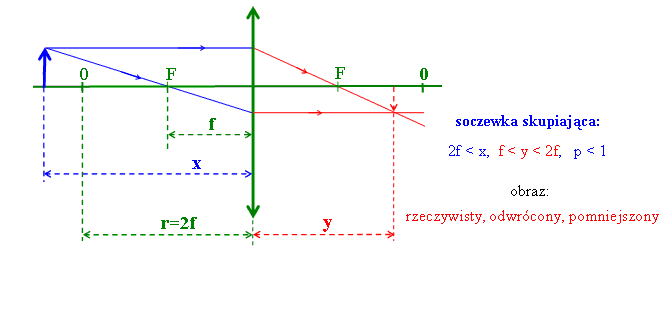 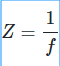 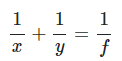 gdzie:
x  – odległość przedmiotu od środka soczewki,
y  – odległość obrazu od środka soczewki,
f  – ogniskowa soczewki.Zadania 2,3, strona 2701. Zdolność skupiająca pewnej soczewki wynosi 10 D. Wiedząc, że przedmiot znajduje się w odległości x  = 30 cm od tej soczewki oblicz:
a) w jakiej odległości od soczewki powstanie obraz przedmiotu,
b) długość ogniskowej tej soczewki.2. Po umieszczeniu przedmiotu w pewnej odległości od soczewki powstał obraz rzeczywisty trzykrotnie powiększony, odległy od soczewki o 72 cm. Oblicz ogniskową i zdolność skupiającą soczewki. Odp.: 18 cm; 5,56 D. 3. Soczewka ma zdolność skupiającą +5 D. Oblicz, gdzie należy umieścić przedmiot, aby otrzymać obraz czterokrotnie powiększony. Rozpatrz możliwe przypadki. Odp.: 15 cm lub 25 cm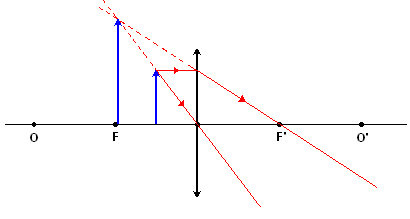 MatematykaTemat: Pole koła – zadania.Wychowanie fizyczneTemat: PS: Nauka prawidłowego ustawienia w ataku.Linki: https://ewf.h1.pl/student/?token=bMS6nXcRkEHwXmFthXtJqAhonOkQjKBFeyoFILjmlkFR49bbQ1Język polskiTemat: Jak myślenie łączy się z językiem, którym mówimy?1. Rozmowa o tym, czym jest język, z czego się składa, czemu służy.2. Porównanie uczniowskich ustaleń z definicją, z ramki str. 160.3. Uczniowie czytają tekst A. Wierzbickiej „Przez pryzmat języka” str. 158.Po przeczytaniu uczniowie tytułują kolejne akapity, określają ich treściową zawartość.4. Uczniowie wyliczają o jakich cechach jest mowa w tekście.5. Ćwiczenia str. 160-161.6. Na zakończenie lekcji każdy uczeń samodzielnie pisemnie odpowiada na pytanie zawarte w temacie lekcji.Język angielskiTemat: Listening practice. Ćwiczenie umiejętności rozumienia ze słuchu -odpowiedzi na pytania.Instrukcja dla ucznia: Zestaw ćwiczeń przygotowanych przez nauczyciela.Wiedza o społeczeństwieTemat: Sądy i trybunały.Odpowiedz na pytanie: Kto jest obecnym ministrem sprawiedliwości i prokuratorem generalnym.